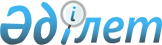 О внесении изменения в постановление Правительства Республики Казахстан от 31 декабря 2015 года № 1153 "О Плане законопроектных работ Правительства Республики Казахстан на 2016 год"Постановление Правительства Республики Казахстан от 18 ноября 2016 года № 705      Правительство Республики Казахстан ПОСТАНОВЛЯЕТ:



      1. Внести в постановление Правительства Республики Казахстан от 31 декабря 2015 года № 1153 «О Плане законопроектных работ Правительства Республики Казахстан на 2016 год» (САПП Республики Казахстан, 2015 г., № 83-84, ст. 596) следующее изменение:



      в Плане законопроектных работ Правительства Республики Казахстан на 2016 год, утвержденном указанным постановлением:



      строку, порядковый номер 21-2, исключить.



      2. Настоящее постановление вводится в действие со дня его подписания.      Премьер-Министр

      Республики Казахстан                     Б. Сагинтаев
					© 2012. РГП на ПХВ «Институт законодательства и правовой информации Республики Казахстан» Министерства юстиции Республики Казахстан
				